CHARAKTERISTIKA VYUČOVACÍ HODINYVzdělávací oblast: 	Jazyk a jazyková komunikaceVzdělávací obor:	Český jazyk a literatura – Jazyková výchovaTematický okruh:	Slovní zásobaUčivo:	CitoslovceObdobí: 	1.Ročník: 	3.Časová dotace: 	45 minutPočet žáků: 	25Typ vyučovací hodiny: 	Vyvození nového učivaCíle vyučovací hodiny: 	Citoslovce – rozpoznání, pochopení a osvojení Klíčové kompetence:k učení: žák rozumí užívaných termínům a umí je použít, dokáže propojit psané 
a slyšenék řešení problémů: kontroluje správnost napsaného i vysloveného, dokáže pracovat v časově tíživé situaci, promýšlí a plánuje způsoby řešení problémů, umí pracovat rychle a přesněkomunikativní: naslouchá autoritě, rozumí zadání a bez námitek jej plní, 
dokáže zopakovat vyřčení, vyjadřuje se výstižněsociální a personální: reaguje na autoritu a věnuje jí veškerou pozornost, rozvíjí seobčanské: podílí se na zdravém klimatu třídy, pomáhá spolužákům, 
bez problémů s nimi spolupracujepracovní: dodržuje daná pravidla, s pomůckami zachází opatrně, 
pomáhá udržovat pořádekVýukové metody: slovní:monologické: vyprávění, vysvětlovánídialogické: diskuze, dramatizace, motivační rozhovorpísemné práce: záznam na tabulinázorně demonstrační: předváděnípraktické: pohybové, napodobováníaktivizující: diskuze, projektové hryOrganizační formy výuky: 	frontální výuka, skupinová práce, samostatná prácePomůcky: 	kartičky, pracovní listy, psací potřeby, tabuleSTRUKTURA VYUČOVACÍ HODINYÚvodní částOrganizační částČas: 	1 minutaPlán: 	přivítání s žáky, zápis do třídní knihyMotivaceČas: 	3 minutyPlán:	motivační rozhovorMotivační rozhovor „Máte doma nějaké zvířátko?“Máte doma nebo u babičky nějaké zvířátko?Jaké zvířátko byste si přáli?Vzpomenete si, jaká zvířátka jsme viděli na výletě v ZOO?A jaká patří spíše na farmu?Pro která zvířátka je typickým domovem les?Hlavní částVyvození nového učivaČas: 	4 minutyPlán: 	hra, řízený rozhovor, manipulační činnostHra „Evoluce“Čas:	4 minutyHráči si stříhají s ostatními, kdo vyhrává, posouvá se v žebříčku o úroveň výše. 
Každý si může stříhat pouze s někým, kdo je na stejné úrovni, jako on. 
Tedy kuře s kuřetem, opice s opicí. Kdo prohraje, zůstává na stejné úrovni.
Úrovně:kuře – vydává zvuk pípí a dělá kačákytučňák – vydává zvuk tůtů a dělá kačákyslon – troubí a předvádí chobotopice – vydává zvuk huhu a chodí shrbená* TIP – Dětem můžeme na tabuli napsat a nakreslit jednotlivá vývojová stádia. 
Řízený rozhovorČas:	3 minuty„To byl ale zmatek. Představte si, že by zvířátka nevydávala žádné zvuky. Líbilo by se vám to? Napadne vás, jaké zvuky vydáváme my lidé?“Manipulační činnostČas:	8 minutPomůcky: 	barevné kartičky (příloha 1)Žáci po třídě hledají barevné kartičky, na kterých zjistí, jaký mají předvést zvuk.Růžové – nálady a city
Zelené – hlasy zvířatModré – zvukyV kruhu děti poté postupně předvádí všechny zvuky a ostatní hádají o jaký objekt nebo situaci jde. Společně přichází na to, jakou oblast označují růžové, zelené a modré lístky. Definice nového učivaČas: 	3 minutyPlán:	řízený rozhovor, práce na tabuliŘízený rozhovor + práce na tabuliČas:	8 minutKteré skupiny zvuků jsme mohli rozlišit? Znáte ještě nějaké zvuky, které nezazněly?Myslíte, že mají něco společného?Jak bychom mohli označit celou skupinu těchto zvuků?„Zkusíme na to přijít společně vyluštěním tajenky připravené na tabuli.“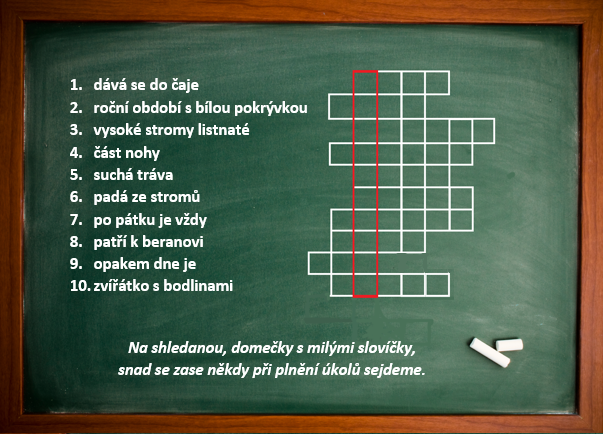 Zavedení pojmu CITOSLOVCE Definice: Citoslovce jsou slova neohebná, která vyjadřují nálady, city a vůli 
mluvčího (ach, br, ó, pst), na něco upozorňují (hej, fuj) anebo označují hlasy 
a zvuky (bác, cink, prásk, haf).Upevnění nových termínů, procvičení učivaČas: 	3 minutyPlán:	samostatná práceSamostatná práceČas:	7 minutPomůcky: 	pracovní list (příloha 2)Každý žák dostane svůj pracovní list, který v krátkém časovém horizontu vypracuje. Následuje společná kontrola ve třídě.Závěrečná částZopakování nových termínůČas: 	2 minutyPlán: 	zadání domácího úkoluDomácí úkolPomůcky: 	pracovní list (příloha 3)Děti obdrží další pracovní list, který tentokrát vypracují až doma. Zhodnocení úrovně získaných poznatků a chování žákůČas: 	2 minutyPlán: 	řízený rozhovorLíbila se vám dnešní hodina?Co jsme se nového naučili?Příští hodinu si zopakujeme všechny neohebné slovní druhy, které jsme se v posledních hodinách naučili.ZdrojeBLUMENTRITTOVÁ, Vlasta. Procvičujeme druhy slov. Benešov: Blug, 2006. 78 str. 
ISBN 80-7274-955-2.POLNICKÁ, Marie. Slovní druhy. Brno: Nakladatelství Nová škola Brno, s.r.o., 2012. 40 str. 
ISBN 978-80-87565-33-9SKLENÁŘOVÁ, Dana. Křížovky, osmisměrky, doplňovačky. Benešov: Blug, 2004. 114 str. 
ISBN 80-7274-940-4.SUCHÁ, Romana. Slovní druhy s čertíkem Kvítkem. Brno: Edika, 2016. 48 str. 
ISBN 978-80-266-0909-4ŠMEJKAL, Pavel. Máme deset slovních druhů. Úvaly: JINAN, spol. s.r.o., 1997. 40 str.ŠMEJKAL, Pavel. Procvičujeme neohebné druhy slov. Úvaly: JINAN, spol. s.r.o., 1997. 39 str.